Name: _______________________________________________________		Block:  ________Simplifying Expressions:For #1 – 6, simplify each expression.	  				2.)    3.)				4.)    5.)    					6.)    Solving Equations:For #7 – 12, solve each equation for the given variable.7.)    					8.)    9.)    				10.)    11.)     					12.)     Solving for a Variable:For #13 – 18, solve for the given variable.13.)	     (Solve for )				14.)	     (Solve for )15.)          (Solve for )				16.)	  (Solve for )17.)          (Solve for )			18.)        (Solve for )Name: _____________________________________________   	    Date: _____________ 	Block:______Extra PracticeSolve each equation.  1.    								2.       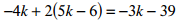 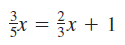 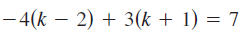 3.                	4.   	Solve each equation for the indicated variable.5.  					6.  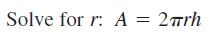 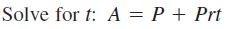 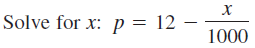 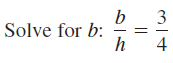 7.  								8.  9.            (Solve for )				10.   Solve for x:   